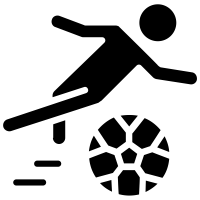 Challenge 1 Literacy; Complete the following word search with football specific terms: 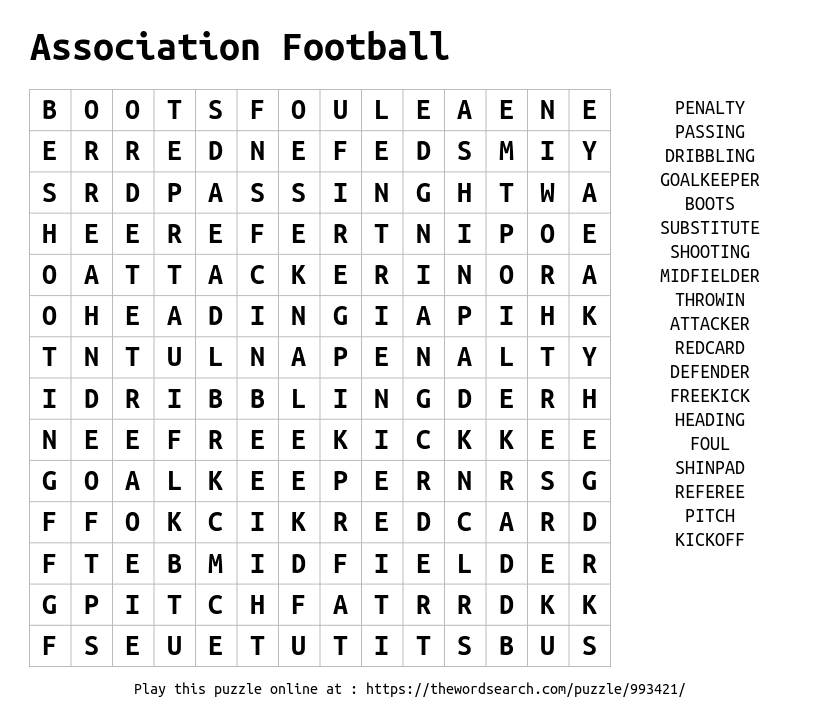 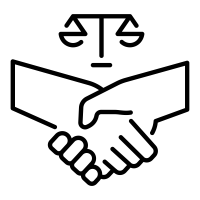 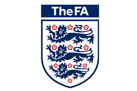 Challenge 1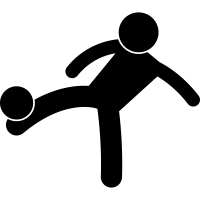 Challenge 2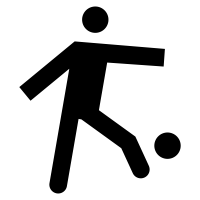 Challenge 3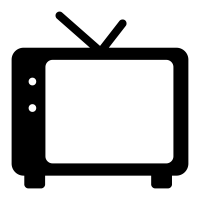 Challenge 4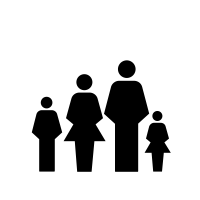 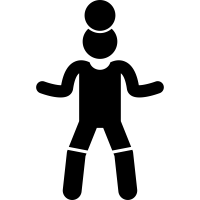 Challenge 5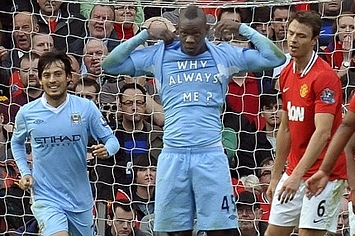 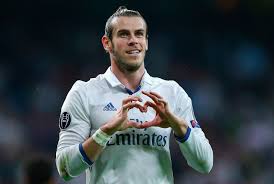 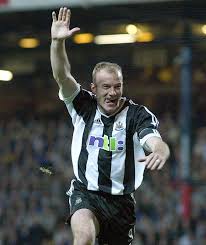 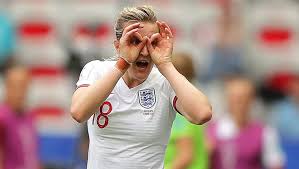 Challenge 6